JRES 4th Grade SCHOOL YEAR SUPPLIES 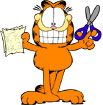 2022-2023PERSONAL ITEMS: please label with student’s name3 Composition Notebooks2 Spiral Notebooks with pocketsPencils with erasers (some can be brought to school, others later in the year)6 Glue sticks (bring 2 now, save others for later)1 pair of scissorsHeadset/Ear buds (to be used by the student with Chromebook)Crayons (24 pk. or less)2 Low odor dry erase markersMarkers, 1 Pack of Thin Tip, 1 Pack of Broad TipSoft Pencil Pouch2- 4 High LightersWater BottleDixie CupsNO TRAPPER OR 3 RING BINDERS are needed to store supplies. There is not enough room in the classroom or locker to store these items!DONATION REQUEST LIST to be shared with classmates:2 boxes of tissuesClorox/Generic Sanitizing WipesAdditional Donations (If Possible)White Card Stock, Colored Card Stock, Colored Paper